	Livable Community for Successful Aging Policy Board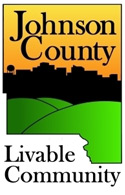      	 Meeting date:  Tuesday, October 12, 2021 2:30 PM     	 Johnson Co. Health and Human Serviced Bldg. Room 203C        or attend via Zoom: https://us02web.zoom.us/j/85362624451           Meeting ID: 853 6262 4451     Zoom Dial by phone number (312) 626-6799 					AGENDAWelcome & Introductions – BathkePublic Comments – Comments on items not on the agendaApproval of Minutes from Meetings of August 10, 2021.Update from Aging Specialist – KellbachFinances – JacobyBillsFinance updateMeeting Format Going forwardPolicy Board – HybridExec – ZoomAction Teams – report out on decisionAmerican Rescue Plan ActLegislative PrioritiesStrategic PlanDebrief discussion with North Liberty Planning and ZoningReview Strategic Plan and ask each action team to define goals/ priorities for next meeting  Johnson County Livable Community Strategic Plan 2020-2022GOAL 1: AFFIRM AND PROMOTE A COMMON UNDERSTANDING OF THE JCLC POLICY BOARDStrategy			Action Plan				By Whom			By WhenEnsure the work 		1.  Review and evaluate progress at	Policy Board			monthlyof JCLC aligns with		     each board meeting.			Strategic Plan goals				      				2.  Review and evaluate action		Policy Board			annually			 	      Teams/ committees 						3. Orient and mentor new members	Executive Committee		within 1 month 														of appointment 													to Policy BoardGOAL 2:  IMPROVE AND INCREASE JCLC OUTREACH AND ENGAGEMENT Strategy			Action Plan				By Whom			By WhenImprove communications	1.  Increase newsletter circulation by	Communications Committee	12/2022				     200 people through Identification      of mailing lists and agencies to      publicize and distribute newsletter2.  Complete migration of JCLC		Communications Committee	12/2020				     website3.  Review website info/printed 		Communications Committee	annually       		      material and update		     								      (i.e. housing options)	Identify and strengthen 		1.  Present year end report to at 	Executive Committee		12/2022government and     		     least 2 City Councils and/ or			Community partnerships	     joint entities (at least 5	      				     different communities)	2nd Quarter - Attend Board of Supervisors meeting – April 29thApril 29th Older Adults Month Proclamation3rd Quarter – possibly have Exec Comm attend Supervisors meeting? 				2.  Attend Board of Supervisor		Executive Committee		quarterly      meetings, provide annual report       and information on aging initiatives					3.  Conduct outreach to at least 		Aging Specialist			annually				      1-2 rural Communities to inform						      them about JCLC and services       available through Aging SpecialistIncrease educational		1.  Provide a minimum of 5 forums,	Action Teams			annually initiatives and opportunities	     presentations, booths and other     programs	      	Goal 3:  BUILD AND SUSTAIN JOHNSON COUNTY AS A LIVABLE COMMUNITYStrategy			Action Plan				By Whom			By WhenEffectively advocate on		1.  Develop the JCLC policy agenda	Policy Board, Action Teams	annually, behalf of older Adults		      and present to the Board of 						 by 10/31residing in Johnson County	      Supervisors for approval				2. Develop an outreach plan to		Policy Board			annually				     promote our approved policy      agenda				3.  Develop at least one program or 	Policy Board			annually					      Initiative to promote policy agenda					4.  Visit the State Capitol on Older 	Policy Board, Action Teams	annually				      Iowans Day to meet with our 				      Legislators and promote our       Policy agendaExplore livable community	1.  Research and determine feasibility	Policy Board			6/30/2021designation for Johnson Countya.   Subcommittee met and is working to get application completed.Invite community members	1. Invite to Johnson County Agency 	Policy Board			12/31/2021to a conversation via Zoom	     to Policy Board Meeting Individually-to get their opinions about 	     Social Services, Public Health,being a livable community	     Emergency Management, SEATSIowa City P&Z staff and commission attending June 8th Meeting.Policy Board Members answering the questions and then brainstorming external people to invite using Bob’s recommendations of people to invite to start the listThinking of the county has a whole - what one or two actions do you think could be taken by someone, county included,that would make Johnson County a more livable community?  ("someone" might be the University  of Iowa or one part of the University, the business community or a particular business, a social or public service agency/organization, or others, anybody, any group.)Who else should we talk to?  Groups or individualsReports from Action Teams and CommitteesCaregiversCommunications CommitteeFalls PreventionHousingTransportation- Not Currently Meeting- No chairMeeting dates for future meetingsExecutive Committee Meeting- November 9th at 2:30PMPolicy Board- December 14th at 2:30PMFuture Meeting TopicsAnnouncementsFacebook Page Link: https://www.facebook.com/JCSocialServices Newsletter Link: OtherAdjournmentPacketAgenda for October 12th meeting, August 10th meeting minutes and ARPA Recommendations.NOTE:  ALL AGENDA ITEMS ARE FOR PURPOSES OF DISCUSSION AND ACTION.  In order to provide for most efficient use of our limited meeting time, the Exec Committee requests that any “handouts” or written materials other than the financial report should be provided in advance only.  Such handouts will be e-mailed to the board members in order that people have an opportunity to read these in advance of the meeting.Johnson County Livable Community Mission Statement:Help Johnson County become a livable community where everyone can age successfully.